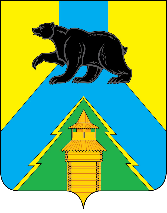 Российская ФедерацияИркутская областьУсть-Удинский районМЭРПОСТАНОВЛЕНИЕ « 12 »   мая  2023 г. №  213п. Усть-УдаО внесении изменений в приложение 2 к  постановлению мэра РМО «Усть-Удинский район» от 28.12.2009 г. № 425 «О создании комиссии по предупреждению и ликвидации чрезвычайных ситуаций и обеспечению пожарной безопасности на территории муниципального образования «Усть-Удинский район»В целях исполнения Федерального закона Российской Федерации «О защите населения и территорий от чрезвычайных ситуаций природного и техногенного характера» № 68-ФЗ от 21.12.1994 г., Федерального закона Российской Федерации  «О гражданской обороне» от 12.02.1998 года № 28-ФЗ, а также в связи с кадровыми перестановками, руководствуясь ст. 22, ст. 45 Устава районного муниципального образования «Усть-Удинский район»,ПОСТАНОВЛЯЮ:1. Внести изменения в приложение 2 «Состав комиссии по предупреждению и ликвидации чрезвычайных ситуаций и обеспечению пожарной безопасности на территории муниципального образования «Усть-Удинский район»  к   постановлению мэра РМО «Усть-Удинский район» от 28.12.2009 г. № 425 «О создании комиссии по предупреждению и ликвидации чрезвычайных ситуаций и обеспечению пожарной безопасности на территории муниципального образования «Усть-Удинский район» изложить в новой редакции;            2. Управлению делами администрации района (Толмачева О.С.) опубликовать настоящее постановление в вестнике РМО «Усть-Удинский район»;            3.  Начальнику отдела по делам ГОиЧС администрации Усть-Удинского района Медведеву А.В. уведомить заинтересованных лиц о включении их в состав комиссии по предупреждению и ликвидации чрезвычайных ситуаций и обеспечению пожарной безопасности на территории районного муниципального образования «Усть-Удинский район»;           4.  Настоящее постановление вступает в силу со дня его подписания           5. Контроль за выполнением настоящего постановления возложить на первого заместителя мэра РМО «Усть-Удинский район» Менга А.А.Мэр РМО «Усть-Удинский район»                                                                         С.Н. Чемезов Утверждено постановлением мэра РМО «Усть-Удинский район»                                                                                     от « 12 »  мая 2023г. № 213Состав комиссиипо предупреждению и ликвидации чрезвычайных ситуацийи обеспечению пожарной безопасности на территориимуниципального образования «Усть-Удинский район»Чемезов С.Н. - глава администрации Усть-Удинского  района (председатель комиссии);Менг А.А. - заместитель главы администрации Усть-Удинского района (заместитель председателя комиссии); Дунаев А.Ю. - начальник 19 ПСЧ 5 ПСО ФПС ГУ МЧС России по Иркутской области(заместитель председателя комиссии);Медведев А.В. – начальник отдела по делам ГО и ЧС администрации Усть-Удинского района (секретарь комиссии) Новобрицкий М.А.  - директор МКУ ЕДДС (секретарь комиссии);Милентьева Л.М. – начальник финансового управления администрации Усть-Удинского района (член комиссии)Кочкина Л.С. - начальник экономического отдела администрации Усть-Удинского района (член комиссии); Черных О.И. - заместитель мэра по социальным вопросам (член комиссии);Горлов Н.А. - начальник отдела КХТСЭиП администрации Усть-Удинского района (член комиссии);  Пешкова Л.В. -начальник УОМО «Усть-Удинский район» (член комиссии); Никитин М.А. - начальник отдела сельского хозяйства администрации Усть-Удинского района  (член комиссии)Мамаев П.П. –   начальник  ОНД и ПР по Усть-Удинскому району (член комиссии);Цибульских И.Г. –  начальник  ТУ МЛК Иркутской области по Усть-Удинскому лесничеству (по согласованию);Кушнарева М.А. – начальник  ТУ МЛК Иркутской области по Нижнеилимскому лесничеству (по согласованию);Карташова Л.Ю. - начальник Усть-Удинского производственного участка Балаганского филиала ОАО «ДСИО» (по согласованию);Федосеева Л.Н. – ведущий инженер сервисного центра г. Саянск ПАО «Ростелеком» (по согласованию);Горбацевич Д.С. -   директор «ООО Водолей Профи» (по согласованию);Марковский А.Н. – начальник Усть-Удинского РЭС Филиала Восточные электрические сети ОАО «Иркутская электросетевая компания» (по согласованию);Кибанов Н.С. - начальник отдела полиции №2  (дислокация п. Усть-Уда) МО МВД России «Боханский» (по согласованию);Стругова А.Н. – ВрИО военного комиссара по Балаганскому, Нукутскому, Усть-Удинскому районам Иркутской области (по согласованию); Горюнов К.В. - мастер Усть-Удинского электросетевого участка филиала ОГУЭП «Облкоммунэнерго» Усть-Ордынские электрические сети (по согласованию);Константинов А.В. - начальник Усть-Удинского авиоотделения, старший летчик наблюдатель ОГАУ «Иркутская база авиационной и наземной охраны лесов» (по согласованию);Заманстанчук А.В. -  начальник ЛПС 2 п. Усть-Уда ОГАУ «Иркутская база авиационной и наземной охраны лесов» (по согласованию);Крыс А.В. - главный врач ОГБУЗ «Усть-Удинская РБ» (по согласованию);Матвеев А.Г. - координатор деятельности Управления РосПотребНадзора по Иркутской области, территориального отдела в Эхирит-Булагатском, Баяндаевском, Качугском, Осинском, Жигаловском, Боханском и Усть-Удинском районе (по согласованию); Дунаев И.Ю. - Старший государственный инспектор  по маломерным судам Усть-Удинского инспекторского участка ГИМС ГУ МЧС России (по согласованию);Николаенко О.В. - начальник ОГБУ «Боханская СББЖ» по Усть-Удинскому району (по согласованию);Альзонов А.А. - координатор деятельности Филиал ФГУЗ «Центр гигиены и эпидемиологии в Иркутской области» в УОБО Эхирит-Булагатском, Качугском, Осинском, Жигаловском, Боханском и Усть-Удинском районе (по согласованию);Тарасенко В.А. - глава Усть-Удинского сельского поселения (по согласованию);Яхина О.Р. - глава Аносовского сельского поселения (по согласованию);Ситинская Г.В. - глава Аталанского сельского поселения (по согласованию);Шарапова О.И. - глава Балаганкинского сельского поселения (по согласованию); Черкасова И.М. - глава Игжейского сельского поселения (по согласованию);Немчинова В.П. - глава Ключинского сельского поселения (по согласованию);Салтыкова Н.В. - глава Малышевского сельского поселения (по согласованию);Мадасов Ю.А. - глава Молькинского сельского поселения (по согласованию);Купряков Е.В. - глава Новоудинского сельскрго поселения (по согласованию); Карабельский В.В. - глава Подволоченского сельского поселения (по согласованию); Гордеева Г.В. - глава Светлолобовского сельского поселения (по согласованию);Макурина Л.В. - глава Среднемуйского сельского поселения (по согласованию);Калугина И.Ю.  - глава Чичковского сельского поселения (по согласованию);Булатников И.С. - глава Юголокского сельского поселения (по согласованию).Константинов А.В. – председатель совета Усть-Удинского районного отделения Общероссийской общественной организации «Всероссийское добровольное пожарное общество» (по согласованию)Шлюндиков В.А. - директор Частного общественного учреждения пожарной охраны «ДПК Усть-Удинского района» (по согласованию) 